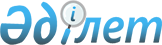 Об утверждении Правил оказания социальной помощи, установления размеров и определения перечня отдельных категорий нуждающихся граждан
					
			Утративший силу
			
			
		
					Решение маслихата Мендыкаринского района Костанайской области от 13 августа 2020 года № 397. Зарегистрировано Департаментом юстиции Костанайской области 17 августа 2020 года № 9380. Утратило силу решением маслихата Мендыкаринского района Костанайской области от 28 декабря 2023 года № 89
      Сноска. Утратило силу решением маслихата Мендыкаринского района Костанайской области от 28.12.2023 № 89 (вводится в действие по истечении десяти календарных дней после дня его первого официального опубликования).
      В соответствии со статьей 6 Закона Республики Казахстан от 23 января 2001 года "О местном государственном управлении и самоуправлении в Республике Казахстан" маслихат РЕШИЛ:
      1. Утвердить прилагаемые Правила оказания социальной помощи, установления размеров и определения перечня отдельных категорий нуждающихся граждан.
      2. Признать утратившими силу некоторые решения маслихата согласно приложению к настоящему решению.
      3. Настоящее решение вводится в действие по истечении десяти календарных дней после дня его первого официального опубликования. Правила оказания социальной помощи, установления размеров и определения перечня отдельных категорий нуждающихся граждан 1. Общие положения
      1. Настоящие Правила оказания социальной помощи, установления размеров и определения перечня отдельных категорий нуждающихся граждан (далее - Правила) разработаны в соответствии с Законом Республики Казахстан от 23 января 2001 года "О местном государственном управлении и самоуправлении в Республике Казахстан", Законом Республики Казахстан от 6 мая 2020 года "О ветеранах" (далее - Закон), постановлением Правительства Республики Казахстан от 21 мая 2013 года № 504 "Об утверждении Типовых правил оказания социальной помощи, установления размеров и определения перечня отдельных категорий нуждающихся граждан" (далее - Типовые правила) и определяют порядок оказания социальной помощи, установления размеров и определения перечня отдельных категорий нуждающихся граждан.
      2. Основные термины и понятия, которые используются в настоящих Правилах:
      1) Государственная корпорация "Правительство для граждан" (далее - уполномоченная организация) - юридическое лицо, созданное по решению Правительства Республики Казахстан для оказания государственных услуг, услуг по выдаче технических условий на подключение к сетям субъектов естественных монополий и услуг субъектов квазигосударственного сектора в соответствии с законодательством Республики Казахстан, организации работы по приему заявлений на оказание государственных услуг, услуг по выдаче технических условий на подключение к сетям субъектов естественных монополий, услуг субъектов квазигосударственного сектора и выдаче их результатов услугополучателю по принципу "одного окна", а также обеспечения оказания государственных услуг в электронной форме, осуществляющее государственную регистрацию прав на недвижимое имущество по месту его нахождения;
      2) специальная комиссия - комиссия, создаваемая решением акима района, по рассмотрению заявления лица (семьи), претендующего на оказание социальной помощи в связи с наступлением трудной жизненной ситуации;
      3) прожиточный минимум - необходимый минимальный денежный доход на одного человека, равный по величине стоимости минимальной потребительской корзины, рассчитываемой органом статистики в Костанайской области;
      4) праздничные дни - дни национальных и государственных праздников Республики Казахстан;
      4-1) праздничные даты - профессиональные и иные праздники в Республике Казахстан;
      5) среднедушевой доход семьи (гражданина) - доля совокупного дохода семьи, приходящаяся на каждого члена семьи в месяц;
      6) трудная жизненная ситуация - ситуация, объективно нарушающая жизнедеятельность гражданина, которую он не может преодолеть самостоятельно;
      7) уполномоченный орган - исполнительный орган района в сфере социальной защиты населения, финансируемый за счет местного бюджета, осуществляющий оказание социальной помощи;
      8) участковая комиссия - комиссия, создаваемая решением акимов соответствующих административно - территориальных единиц для проведения обследования материального положения лиц (семей), обратившихся за социальной помощью, и подготовки заключений;
      9) центр занятости населения - юридическое лицо, создаваемое местным исполнительным органом района в целях реализации активных мер содействия занятости, организации социальной защиты от безработицы и иных мер содействия занятости;
      10) предельный размер - утвержденный максимальный размер социальной помощи.
      Сноска. Пункт 2 с изменением, внесенным решением маслихата Мендыкаринского района Костанайской области от 10.04.2023 № 24 (вводится в действие по истечении десяти календарных дней после дня его первого официального опубликования и распространяется на отношения, возникшие с 15.02.2023).


      3. Для целей настоящих Правил под социальной помощью понимается помощь, предоставляемая местным исполнительным органом в денежной форме отдельным категориям нуждающихся граждан (далее - получатели) в случае наступления трудной жизненной ситуации, а также к праздничной дате и праздничному дню.
      Сноска. Пункт 3 – в редакции решения маслихата Мендыкаринского района Костанайской области от 10.04.2023 № 24 (вводится в действие по истечении десяти календарных дней после дня его первого официального опубликования и распространяется на отношения, возникшие с 15.02.2023).


      4. Социальная помощь предоставляется единовременно и (или) периодически (ежемесячно, 1 раз в полугодие).
      5. Праздничной датой является День вывода ограниченного контингента советских войск из Демократической Республики Афганистан - 15 февраля, праздничным днем является День Победы - 9 мая.
      Сноска. Пункт 5 – в редакции решения маслихата Мендыкаринского района Костанайской области от 10.04.2023 № 24 (вводится в действие по истечении десяти календарных дней после дня его первого официального опубликования и распространяется на отношения, возникшие с 15.02.2023).

 2. Порядок определения перечня категорий получателей социальной помощи и установления размеров социальной помощи
      6. Социальная помощь оказывается периодически (ежемесячно, 1 раз в полугодие) следующим категориям граждан:
      1) ветеранам Великой Отечественной войны, на бытовые нужды, без учета доходов, ежемесячно, в размере 10 месячных расчетных показателей;
      2) ветеранам и другим лицам, указанным в статьях 5, 6, 7, 8 Закона, на бытовые нужды, без учета доходов, ежемесячно, в размере 3 месячных расчетных показателей;
      3) детям, инфицированным вирусом иммунодефицита человека, без учета доходов, ежемесячно, в размере двукратного прожиточного минимума;
      4) лицам, больным активной формой туберкулеза, состоящим на диспансерном учете в специализированной противотуберкулезной медицинской организации и находящимся на амбулаторном лечении, без учета доходов, ежемесячно, в размере 10 месячных расчетных показателей;
      5) лицам, впервые приобретающим техническое, профессиональное, послесреднее либо высшее образование, для оплаты обучения по фактической стоимости, связанной с получением образования в учебных заведениях Республики Казахстан, перечисляемой 1 раз в полугодие в течение учебного года, в размере не более 400 месячных расчетных показателей, за исключением лиц, являющихся обладателями образовательных грантов, получателями иных видов выплат из государственного бюджета, из числа:
      молодежи из семей со среднедушевым доходом за последние двенадцать месяцев перед обращением ниже величины прожиточного минимума, установленного по Костанайской области;
      молодежи, относящейся к социально уязвимым слоям населения, продолжающей обучение за счет средств местного бюджета, без учета доходов;
      лиц с инвалидностью всех категорий, имеющих рекомендацию в индивидуальной программе абилитации и реабилитации, без учета доходов.
      Сноска. Пункт 6 – в редакции решения маслихата Мендыкаринского района Костанайской области от 08.09.2022 № 155 (вводится в действие по истечении десяти календарных дней после дня его первого официального опубликования).


      7. Единовременная социальная помощь оказывается следующим категориям граждан, оказавшимся в трудной жизненной ситуации, а также отдельным категориям граждан к праздничной дате и праздничному дню:
      1) лицам с инвалидностью всех категорий, на оперативное лечение, без учета доходов, в размере не более 50 месячных расчетных показателей;
      2) лицам с инвалидностью всех категорий, для возмещения расходов, связанных с их проездом в санатории и реабилитационные центры и обратно, без учета доходов, в размере не более 3 месячных расчетных показателей;
      3) одному из родителей или иным законным представителям, сопровождающим ребенка с инвалидностью, имеющего рекомендацию в индивидуальной программе абилитации и реабилитации, на санаторно-курортное лечение, без учета доходов, в размере семидесяти процентов от гарантированной суммы, предоставляемой в качестве возмещения стоимости санаторно-курортного лечения;
      4) гражданину (семье), пострадавшему вследствие стихийного бедствия или пожара, без учета доходов, в размере 50 месячных расчетных показателей;
      5) лицам из семей, имеющих среднедушевой доход ниже величины прожиточного минимума за квартал, предшествующий кварталу обращения, на бытовые нужды, в размере не более 7 месячных расчетных показателей;
      6) лицам из семей, имеющих среднедушевой доход ниже величины прожиточного минимума за квартал, предшествующий кварталу обращения, на погребение умерших родственников, супругов, зарегистрированных на день смерти в качестве безработных в центре занятости населения, а также лицам из малообеспеченных семей на погребение несовершеннолетних детей, в размере 15 месячных расчетных показателей;
      7) ветеранам Великой Отечественной войны, ко Дню Победы, без учета доходов, в размере 1000000 (один миллион) тенге;
      8) лицам, приравненным по льготам к ветеранам Великой Отечественной войны, ко Дню Победы, без учета доходов:
      военнослужащим, а также лицам начальствующего и рядового состава органов внутренних дел и государственной безопасности бывшего Союза Советских Социалистических Республик (далее - Союза ССР), проходившим в период Великой Отечественной войны службу в городах, участие в обороне которых засчитывалось до 1 января 1998 года в выслугу лет для назначения пенсии на льготных условиях, установленных для военнослужащих частей действующей армии, в размере 100000 (сто тысяч) тенге;
      лицам вольнонаемного состава Советской Армии, Военно-Морского Флота, войск и органов внутренних дел и государственной безопасности бывшего Союза ССР, занимавшим штатные должности в воинских частях, штабах, учреждениях, входивших в состав действующей армии в период Великой Отечественной войны, либо находившимся в соответствующие периоды в городах, участие в обороне которых засчитывалось до 1 января 1998 года в выслугу лет для назначения пенсии на льготных условиях, установленных для военнослужащих частей действующей армии, в размере 100000 (сто тысяч) тенге;
      лицам, которые в период Великой Отечественной войны находились в составе частей, штабов и учреждений, входивших в состав действующей армии и флота в качестве сыновей (воспитанников) полков и юнг, в размере 100000 (сто тысяч) тенге;
      лицам, принимавшим участие в боевых действиях против фашистской Германии и ее союзников в годы Второй мировой войны на территории зарубежных стран в составе партизанских отрядов, подпольных групп и других антифашистских формирований, в размере 100000 (сто тысяч) тенге;
      работникам специальных формирований Народного комиссариата путей сообщения, Народного комиссариата связи, плавающего состава промысловых и транспортных судов и летно-подъемного состава авиации, Народного комиссариата рыбной промышленности бывшего Союза ССР, морского и речного флота, летно-подъемного состава Главсевморпути, которые в период Великой Отечественной войны были переведены на положение военнослужащих и выполнявших задачи в интересах действующей армии и флота в пределах тыловых границ действующих фронтов, оперативных зон флотов, а также членам экипажей судов транспортного флота, интернированных в начале Великой Отечественной войны в портах других государств, в размере 100000 (сто тысяч) тенге;
      гражданам, работавшим в период блокады в городе Ленинграде на предприятиях, в учреждениях и организациях города и награжденные медалью "За оборону Ленинграда" и знаком "Житель блокадного Ленинграда", в размере 60000 (шестьдесят тысяч) тенге;
      несовершеннолетним узникам концлагерей, гетто и других мест принудительного содержания, созданных фашистами и их союзниками в период Второй мировой войны, в размере 100000 (сто тысяч) тенге;
      9) лицам, приравненным по льготам к лицам с инвалидностью вследствие ранения, контузии, увечья или заболевания, полученных в период Великой Отечественной войны, ко Дню Победы, без учета доходов:
      военнослужащим, которым инвалидность установлена вследствие ранения, контузии, увечья, полученных при защите бывшего Союза ССР, или вследствие заболевания, связанного с пребыванием на фронте, в размере 100000 (сто тысяч) тенге;
      лицам начальствующего и рядового состава органов государственной безопасности бывшего Союза ССР и органов внутренних дел, которым инвалидность установлена вследствии ранения, контузии, увечья, полученных при исполнении служебных обязанностей, либо вследствие заболевания, связанного с пребыванием на фронте, в размере 100000 (сто тысяч) тенге;
      лицам из числа бойцов и командного состава истребительных батальонов, взводов и отрядов защиты народа, действовавших в период с 1 января 1944 года по 31 декабря 1951 года на территории Украинской ССР, Белорусской ССР, Литовской ССР, Латвийской ССР, Эстонской ССР, которым инвалидность установлена вследствие ранения, контузии или увечья, полученных при исполнении служебных обязанностей в этих батальонах, взводах, отрядах, в размере 60000 (шестьдесят тысяч) тенге;
      10) другим лицам, на которых распространяется действие Закона:
      родителям и не вступившим в повторный брак вдовам воинов, погибших (умерших, пропавших без вести) в Великой Отечественной войне, супруге (супругу), не вступившей (не вступившему) в повторный брак, в размере 30000 (тридцать тысяч) тенге;
      супруга (супруг) умершего лица с инвалидностью вследствие ранения, контузии, увечья или заболевания, полученных в период Великой Отечественной войны, или лица, приравненного по льготам к лицам с инвалидностью вследствие ранения, контузии, увечья или заболевания, полученных в период Великой Отечественной войны, а также супруга (супруг) умершего участника Великой Отечественной войны, партизана, подпольщика, гражданина, награжденного медалью "За оборону Ленинграда" или знаком "Жителю блокадного Ленинграда", признававшихся лицами с инвалидностью в результате общего заболевания, трудового увечья и других причин (за исключением противоправных), которые не вступали в повторный брак, в размере 30000 (тридцать тысяч) тенге;
      11) лицам, награжденным орденами и медалями бывшего Союза ССР за самоотверженный труд и безупречную воинскую службу в тылу в годы Великой Отечественной войны, а также лицам, проработавшим (прослужившим) не менее шести месяцев с 22 июня 1941 года по 9 мая 1945 года и не награжденным орденами и медалями бывшего Союза ССР за самоотверженный труд и безупречную воинскую службу в тылу в годы Великой Отечественной войны, в размере 30000 (тридцать тысяч) тенге;
      12) ко Дню вывода ограниченного контингента советских войск из Демократической Республики Афганистан, без учета доходов:
      военнообязанным, призывавшимся на учебные сборы и направлявшимся в Афганистан в период ведения боевых действий, в размере 50000 (пятьдесят тысяч) тенге;
      военнослужащим автомобильных батальонов, направлявшимся в Афганистан для доставки грузов в эту страну в период ведения боевых действий, в размере 50000 (пятьдесят тысяч) тенге;
      военнослужащим летного состава, совершавшим вылеты на боевые задания в Афганистан с территории бывшего Союза ССР, в размере 50000 (пятьдесят тысяч) тенге;
      рабочим и служащим, обслуживавшим советский воинский контингент в Афганистане, получившие ранения, контузии или увечья либо награжденным орденами и медалями бывшего Союза ССР за участие в обеспечении боевых действий, в размере 50000 (пятьдесят тысяч) тенге;
      военнослужащим, которым инвалидность установлена вследствие ранения, контузии, увечья, полученных при защите бывшего Союза ССР, исполнении иных обязанностей воинской службы или вследствие заболевания при прохождении воинской службы в Афганистане, где велись боевые действия, в размере 50000 (пятьдесят тысяч) тенге;
      семьям военнослужащих, погибших (пропавших без вести) или умерших вследствие ранения, контузии, увечья, заболевания, полученных в период боевых действий в Афганистане, в размере 50000 (пятьдесят тысяч) тенге.
      Другим ветеранам и лицам, указанным в статьях 5, 6, 7, 8 Закона, ко Дню Победы, без учета доходов, в размере 5 месячных расчетных показателей.
      Сноска. Пункт 7 – в редакции решения маслихата Мендыкаринского района Костанайской области от 10.04.2023 № 24 (вводится в действие по истечении десяти календарных дней после дня его первого официального опубликования и распространяется на отношения, возникшие с 15.02.2023).


      8. Основаниями для отнесения граждан к категории нуждающихся при наступлении трудной жизненной ситуации являются:
      1) основания, предусмотренные законодательством Республики Казахстан;
      2) причинение ущерба гражданину (семье) либо его имуществу вследствие стихийного бедствия или пожара либо наличие социально значимого заболевания;
      3) наличие среднедушевого дохода, не превышающего порога, установленного местными представительными органами в кратном отношении к прожиточному минимуму.
      9. Установить порог среднедушевого дохода в размере однократного прожиточного минимума по Костанайской области.
      10. Социальная помощь при наступлении трудной жизненной ситуации вследствие стихийного бедствия или пожара, оказывается не позднее трех месяцев со дня наступления указанных событий.
      11. Размер оказываемой социальной помощи в каждом отдельном случае определяет специальная комиссия и указывает его в заключении о необходимости оказания социальной помощи. 3. Порядок оказания социальной помощи
      12. Социальная помощь к праздничной дате и праздничному дню оказывается по списку, утверждаемому местным исполнительным органом по представлению уполномоченной организации либо иных организаций без истребования заявлений от получателей.
      Сноска. Пункт 12 – в редакции решения маслихата Мендыкаринского района Костанайской области от 10.04.2023 № 24 (вводится в действие по истечении десяти календарных дней после дня его первого официального опубликования и распространяется на отношения, возникшие с 15.02.2023).


      13. Для получения ежемесячной социальной помощи:
      впервые обратившиеся лица, указанные в подпунктах 1), 2) пункта 6 настоящих Правил, представляют заявление с приложением следующих документов:
      1) документ, удостоверяющий личность;
      2) документ, подтверждающий социальный статус заявителя;
      лица (семьи) либо законные представители, указанные в подпункте 3) пункта 6 настоящих Правил, представляют заявление с приложением следующих документов:
      1) документ, удостоверяющий личность;
      2) документ, подтверждающий заболевание вирусом иммунодефицита человека.
      Сноска. Пункт 13 изложен в новой редакции на казахском языке, текст на русском языке не меняется, решением маслихата Мендыкаринского района Костанайской области от 21.12.2020 № 423 (вводится в действие по истечении десяти календарных дней после дня его первого официального опубликования).


      14. Для получения социальной помощи при наступлении трудной жизненной ситуации заявитель от себя или от имени семьи в уполномоченный орган или акиму села, сельского округа представляет заявление с приложением следующих документов:
      1) документ, удостоверяющий личность (требуется для идентификации личности);
      2) сведения о доходах лица (членов семьи), указанных в абзаце втором подпункта 5) пункта 6, подпунктах 4), 5) пункта 7 настоящих Правил;
      3) акт и/или документ, подтверждающий наступление трудной жизненной ситуации.
      Для получения социальной помощи, которая назначается независимо от доходов лица (членов семьи), сведения о доходах лица (членов семьи) не предоставляются.
      Сноска. Пункт 14 – в редакции решения маслихата Мендыкаринского района Костанайской области от 10.04.2023 № 24 (вводится в действие по истечении десяти календарных дней после дня его первого официального опубликования и распространяется на отношения, возникшие с 15.02.2023).


      15. Документы представляются в подлинниках для сверки, после чего подлинники документов возвращаются заявителю.
      Сноска. Пункт 15 – в редакции решения маслихата Мендыкаринского района Костанайской области от 21.12.2020 № 423 (вводится в действие по истечении десяти календарных дней после дня его первого официального опубликования).


      16. При поступлении заявления на оказание социальной помощи при наступлении трудной жизненной ситуации уполномоченный орган или аким села, сельского округа в течение одного рабочего дня направляют документы заявителя в участковую комиссию для проведения обследования материального положения лица (семьи).
      17. Участковая комиссия в течение двух рабочих дней со дня получения документов проводит обследование заявителя, по результатам которого составляет акт о материальном положении лица (семьи), подготавливает заключение о нуждаемости лица (семьи) в социальной помощи, по формам согласно приложениям 2, 3 к Типовым правилам и направляет их в уполномоченный орган или акиму села, сельского округа.
      Аким села, сельского округа в течение двух рабочих дней со дня получения акта и заключения участковой комиссии направляет их с приложенными документами в уполномоченный орган.
      18. В случае недостаточности документов для оказания социальной помощи, уполномоченный орган запрашивает в соответствующих органах сведения, необходимые для рассмотрения представленных для оказания социальной помощи документов.
      19. В случае невозможности представления заявителем необходимых документов в связи с их порчей, утерей, уполномоченный орган принимает решение об оказании социальной помощи на основании данных иных уполномоченных органов и организаций, имеющих соответствующие сведения.
      20. Уполномоченный орган в течение одного рабочего дня со дня поступления документов от участковой комиссии или акима села, сельского округа производит расчет среднедушевого дохода лица (семьи) в соответствии с законодательством Республики Казахстан и представляет полный пакет документов на рассмотрение специальной комиссии.
      21. Специальная комиссия в течение двух рабочих дней со дня поступления документов выносит заключение о необходимости оказания социальной помощи, при положительном заключении указывает размер социальной помощи.
      22. Уполномоченный орган в течение восьми рабочих дней со дня регистрации документов заявителя на оказание социальной помощи принимает решение об оказании либо отказе в оказании социальной помощи на основании принятых документов и заключения специальной комиссии о необходимости оказания социальной помощи.
      В случаях, указанных в пунктах 18 и 19 настоящих Правил, уполномоченный орган принимает решение об оказании либо отказе в оказании социальной помощи в течение двадцати рабочих дней со дня принятия документов от заявителя или акима села, сельского округа.
      23. Уполномоченный орган письменно уведомляет заявителя о принятом решении (в случае отказа - с указанием основания) в течение трех рабочих дней со дня принятия решения.
      24. Отказ в оказании социальной помощи осуществляется в случаях:
      1) выявления недостоверных сведений, представленных заявителями;
      2) отказа, уклонения заявителя от проведения обследования материального положения лица (семьи);
      3) превышения размера среднедушевого дохода лица (семьи) установленного местным представительным органом порога для оказания социальной помощи.
      25. Выплата социальной помощи осуществляется уполномоченным органом путем перечисления денежных средств на банковский счет получателя социальной помощи через банки второго уровня или организации, имеющие лицензию Национального банка Республики Казахстан на соответствующие виды банковских операций.
      26. Финансирование расходов на предоставление социальной помощи осуществляется в пределах средств, предусмотренных бюджетом района на текущий финансовый год. 4. Основания для прекращения и возврата предоставляемой социальной помощи
      27. Социальная помощь прекращается в случаях:
      1) смерти получателя;
      2) выезда получателя на постоянное проживание за пределы соответствующей административно-территориальной единицы;
      3) направления получателя на проживание в государственные медико-социальные учреждения;
      4) выявления недостоверных сведений, представленных заявителем.
      Выплата социальной помощи прекращается с месяца наступления указанных обстоятельств.
      28. Излишне выплаченные суммы подлежат возврату в добровольном или ином установленном законодательством Республики Казахстан порядке. 5. Заключительное положение
      29. Мониторинг и учет предоставления социальной помощи проводит уполномоченный орган с использованием базы данных автоматизированной информационной системы "Е-Собес". Перечень утративших силу некоторых решений маслихата
      1. Решение маслихата "Об утверждении Правил оказания социальной помощи, установления размеров и определения перечня отдельных категорий нуждающихся граждан" от 12 августа 2016 года № 42 (опубликовано 19 сентября 2016 года в информационно-правовой системе "Әділет", зарегистрировано в Реестре государственной регистрации нормативных правовых актов под № 6606).
      2. Решение маслихата "О внесении изменений в решение районного маслихата от 12 августа 2016 года № 42 "Об утверждении Правил оказания социальной помощи, установления размеров и определения перечня отдельных категорий нуждающихся граждан" от 17 февраля 2017 года № 80 (опубликовано 28 марта 2017 года в Эталонном контрольном банке нормативных правовых актов Республики Казахстан, зарегистрировано в Реестре государственной регистрации нормативных правовых актов под № 6883).
      3. Решение маслихата "О внесении изменений и дополнений в решение маслихата от 12 августа 2016 года № 42 "Об утверждении Правил оказания социальной помощи, установления размеров и определения перечня отдельных категорий нуждающихся граждан" от 19 апреля 2019 года № 278 (опубликовано 26 апреля 2019 года в Эталонном контрольном банке нормативных правовых актов Республики Казахстан, зарегистрировано в Реестре государственной регистрации нормативных правовых актов под № 8366).
      4. Решение маслихата "О внесении изменения в решение маслихата от 12 августа 2016 года № 42 "Об утверждении Правил оказания социальной помощи, установления размеров и определения перечня отдельных категорий нуждающихся граждан" от 6 июня 2019 года № 288 (опубликовано 14 июня 2019 года в Эталонном контрольном банке нормативных правовых актов Республики Казахстан, зарегистрировано в Реестре государственной регистрации нормативных правовых актов под № 8520).
      5. Решение маслихата "О внесении изменений в решение маслихата от 12 августа 2016 года № 42 "Об утверждении Правил оказания социальной помощи, установления размеров и определения перечня отдельных категорий нуждающихся граждан" от 12 февраля 2020 года № 341 (опубликовано 14 февраля 2020 года в Эталонном контрольном банке нормативных правовых актов Республики Казахстан, зарегистрировано в Реестре государственной регистрации нормативных правовых актов под № 8969).
      6. Решение маслихата "О внесении изменений в решение маслихата от 12 августа 2016 года № 42 "Об утверждении Правил оказания социальной помощи, установления размеров и определения перечня отдельных категорий нуждающихся граждан" от 8 апреля 2020 года № 359 (опубликовано 15 апреля 2020 года в Эталонном контрольном банке нормативных правовых актов Республики Казахстан, зарегистрировано в Реестре государственной регистрации нормативных правовых актов под № 9097).
					© 2012. РГП на ПХВ «Институт законодательства и правовой информации Республики Казахстан» Министерства юстиции Республики Казахстан
				
      Председатель сессии 

М. Гизбрехт

      Секретарь районного маслихата 

К. Арыков
Утверждены
решением Мендыкаринского
районного маслихата
от 13 августа 2020 года
№ 397Приложение
к решению Мендыкаринского
районного маслихата
от 13 августа 2020 года
№ 397